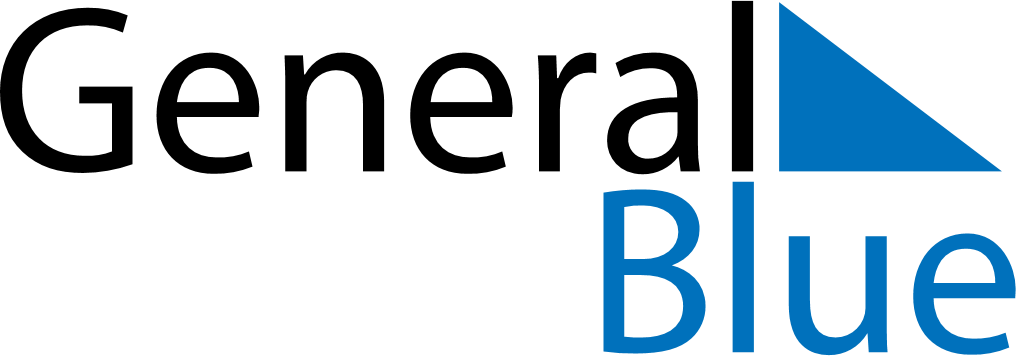 May 2024May 2024May 2024May 2024May 2024May 2024Storvreta, Uppsala, SwedenStorvreta, Uppsala, SwedenStorvreta, Uppsala, SwedenStorvreta, Uppsala, SwedenStorvreta, Uppsala, SwedenStorvreta, Uppsala, SwedenSunday Monday Tuesday Wednesday Thursday Friday Saturday 1 2 3 4 Sunrise: 4:46 AM Sunset: 8:45 PM Daylight: 15 hours and 59 minutes. Sunrise: 4:43 AM Sunset: 8:48 PM Daylight: 16 hours and 4 minutes. Sunrise: 4:41 AM Sunset: 8:50 PM Daylight: 16 hours and 9 minutes. Sunrise: 4:38 AM Sunset: 8:53 PM Daylight: 16 hours and 14 minutes. 5 6 7 8 9 10 11 Sunrise: 4:35 AM Sunset: 8:55 PM Daylight: 16 hours and 19 minutes. Sunrise: 4:33 AM Sunset: 8:58 PM Daylight: 16 hours and 24 minutes. Sunrise: 4:30 AM Sunset: 9:00 PM Daylight: 16 hours and 29 minutes. Sunrise: 4:28 AM Sunset: 9:03 PM Daylight: 16 hours and 34 minutes. Sunrise: 4:25 AM Sunset: 9:05 PM Daylight: 16 hours and 39 minutes. Sunrise: 4:23 AM Sunset: 9:08 PM Daylight: 16 hours and 44 minutes. Sunrise: 4:20 AM Sunset: 9:10 PM Daylight: 16 hours and 49 minutes. 12 13 14 15 16 17 18 Sunrise: 4:18 AM Sunset: 9:12 PM Daylight: 16 hours and 54 minutes. Sunrise: 4:15 AM Sunset: 9:15 PM Daylight: 16 hours and 59 minutes. Sunrise: 4:13 AM Sunset: 9:17 PM Daylight: 17 hours and 4 minutes. Sunrise: 4:11 AM Sunset: 9:19 PM Daylight: 17 hours and 8 minutes. Sunrise: 4:08 AM Sunset: 9:22 PM Daylight: 17 hours and 13 minutes. Sunrise: 4:06 AM Sunset: 9:24 PM Daylight: 17 hours and 18 minutes. Sunrise: 4:04 AM Sunset: 9:26 PM Daylight: 17 hours and 22 minutes. 19 20 21 22 23 24 25 Sunrise: 4:02 AM Sunset: 9:29 PM Daylight: 17 hours and 27 minutes. Sunrise: 4:00 AM Sunset: 9:31 PM Daylight: 17 hours and 31 minutes. Sunrise: 3:57 AM Sunset: 9:33 PM Daylight: 17 hours and 35 minutes. Sunrise: 3:55 AM Sunset: 9:35 PM Daylight: 17 hours and 39 minutes. Sunrise: 3:53 AM Sunset: 9:37 PM Daylight: 17 hours and 44 minutes. Sunrise: 3:51 AM Sunset: 9:40 PM Daylight: 17 hours and 48 minutes. Sunrise: 3:50 AM Sunset: 9:42 PM Daylight: 17 hours and 52 minutes. 26 27 28 29 30 31 Sunrise: 3:48 AM Sunset: 9:44 PM Daylight: 17 hours and 56 minutes. Sunrise: 3:46 AM Sunset: 9:46 PM Daylight: 17 hours and 59 minutes. Sunrise: 3:44 AM Sunset: 9:48 PM Daylight: 18 hours and 3 minutes. Sunrise: 3:43 AM Sunset: 9:50 PM Daylight: 18 hours and 7 minutes. Sunrise: 3:41 AM Sunset: 9:52 PM Daylight: 18 hours and 10 minutes. Sunrise: 3:39 AM Sunset: 9:53 PM Daylight: 18 hours and 14 minutes. 